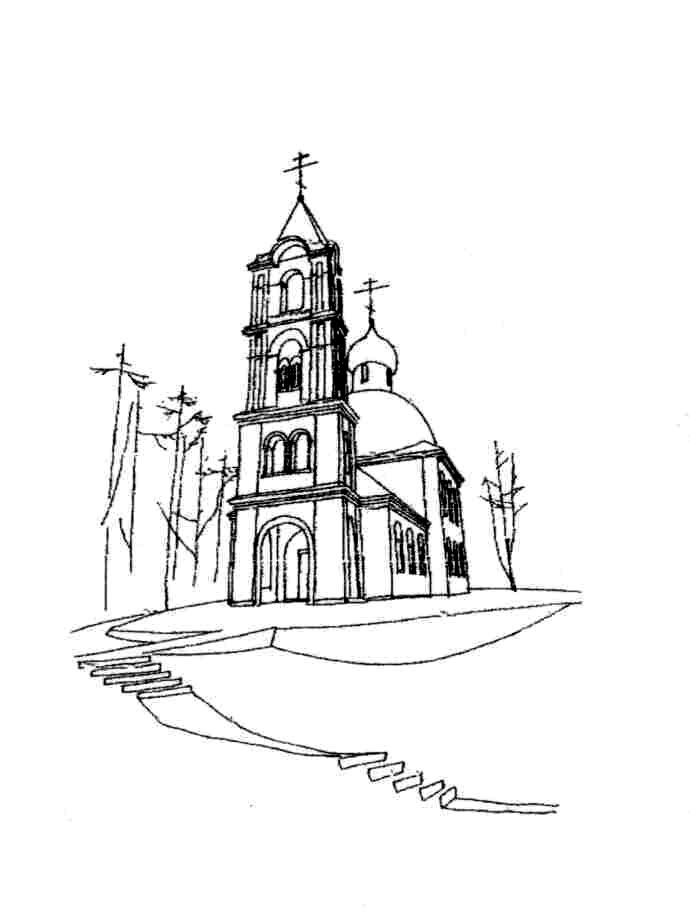              Храм Святителя Николая                   (с. Макарово)Расписание богослужений на МАРТ 2016 года             Храм Святителя Николая                   (с. Макарово)Расписание богослужений на МАРТ 2016 года             Храм Святителя Николая                   (с. Макарово)Расписание богослужений на МАРТ 2016 года5 мартасуббота7.309.00Вселенская родительская (мясопустная) субботаИсповедь. Часы.Божественная ЛитургияПо окончании - панихида19 мартасуббота7.308.0010.00Вмч. Феодора Тирона (ок. 306)Исповедь. Часы.Божественная ЛитургияПанихида6 мартавоскресенье7.309.00Неделя мясопустная, о Страшном суде. Исповедь. Часы.Божественная Литургия20 мартавоскресенье7.309.00Неделя 1-я Великого поста. Торжество Православия. Исповедь. Часы.Божественная Литургия12 мартасуббота7.308.0010.00Всех преподобных отцов, в подвиге просиявшихИсповедь. Часы.Божественная ЛитургияПанихида25 мартапятница17.0018.00Свт. Григория Двоеслова, папы Римского (604). Прп. Симеона Нового Богослова (1021). ИсповедьЧасы. Вечерня с Литургией Преждеосвященных Даров13 мартавоскресенье7.309.0017.00Неделя сыропустная. Прощеное воскресенье. Заговенье на Великий пост.Исповедь. Часы.Божественная ЛитургияВечерня с чином прощения26 мартасуббота7.308.0010.00Перенесение мощей свт. Никифора, патриарха Константинопольского (846). Поминовение усопших. Исповедь. Часы.Божественная ЛитургияПанихидас 14.03 по 17.0318.00ВЕЛИКОЕ ПОВЕЧЕРИЕ С ЧТЕНИЕМ КАНОНА ПРП. АНДРЕЯ КРИТСКОГО 27 мартавоскресенье7.309.00Неделя 2-я Великого Поста.Свт. Григория Паламы, архиеп. Фессалонитского.Исповедь. Часы.Божественная Литургия18 мартапятница17.0018.00Обретение мощей блгвв. кнн. Феодора Смоленского и чад его Давида и Константина, Ярославских чудотворцев (1463)ИсповедьЧасы. Вечерня с Литургией Преждеосвященных Даров27 мартавоскресенье7.309.00Неделя 2-я Великого Поста.Свт. Григория Паламы, архиеп. Фессалонитского.Исповедь. Часы.Божественная ЛитургияХрам Великомученика и Целителя Пантелеимона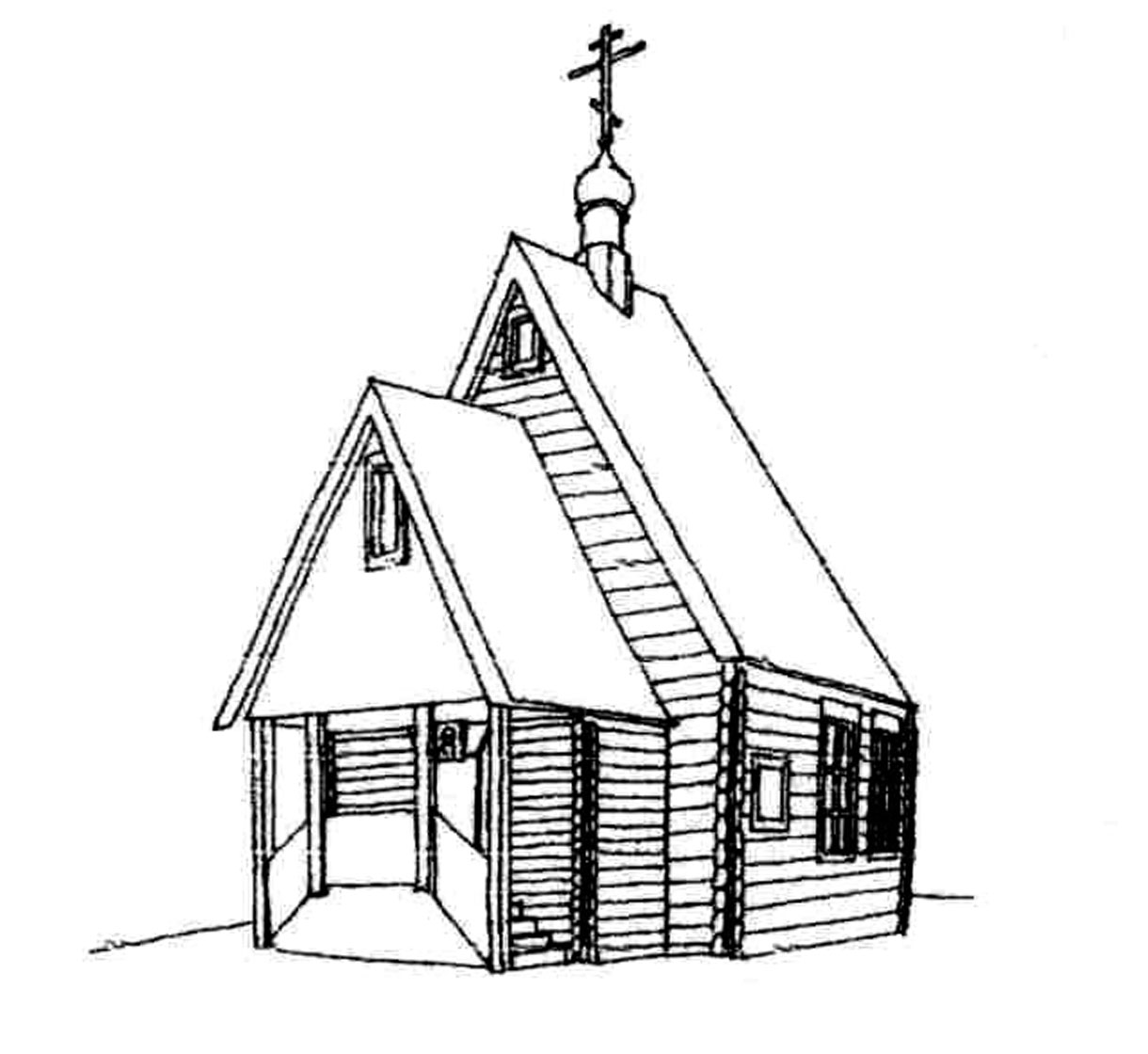   (г.Черноголовка)Расписание богослужений на МАРТ 2016 годаХрам Великомученика и Целителя Пантелеимона  (г.Черноголовка)Расписание богослужений на МАРТ 2016 годаХрам Великомученика и Целителя Пантелеимона  (г.Черноголовка)Расписание богослужений на МАРТ 2016 года12 мартасуббота8.009.3018.00Всех преподобных отцов, в подвиге просиявшихУтреня. Исповедь. Часы.Божественная ЛитургияВсенощное бдениеХрам Великомученика и Целителя Пантелеимона  (г.Черноголовка)Расписание богослужений на МАРТ 2016 годаХрам Великомученика и Целителя Пантелеимона  (г.Черноголовка)Расписание богослужений на МАРТ 2016 годаХрам Великомученика и Целителя Пантелеимона  (г.Черноголовка)Расписание богослужений на МАРТ 2016 года13 мартавоскресенье8.009.00Неделя сыропустная. Прощеное воскресенье. Заговенье на Великий пост.Исповедь. Часы.Божественная ЛитургияПо окончании - вечерня с чином прощения1 мартавторник9.0018.00Сщмч. Ермогена, патриарха Московского и всея России, чудотворца (1612)Молебен с акафистом. Лития. Вечернее богослужение13 мартавоскресенье8.009.00Неделя сыропустная. Прощеное воскресенье. Заговенье на Великий пост.Исповедь. Часы.Божественная ЛитургияПо окончании - вечерня с чином прощения1 мартавторник9.0018.00Сщмч. Ермогена, патриарха Московского и всея России, чудотворца (1612)Молебен с акафистом. Лития. Вечернее богослужение14 мартапонедельник8.0018.00Седмица 1-я Великого Поста. Прмц. Евдокии (ок.160-170).Утреня. Часы. Вечерня. Великое повечерие с чтением канона преп. Андрея Критского. 2 мартасреда7.308.00Свт. Льва, папы Римского (461)Исповедь. Часы.Божественная Литургия14 мартапонедельник8.0018.00Седмица 1-я Великого Поста. Прмц. Евдокии (ок.160-170).Утреня. Часы. Вечерня. Великое повечерие с чтением канона преп. Андрея Критского. 2 мартасреда7.308.00Свт. Льва, папы Римского (461)Исповедь. Часы.Божественная Литургия15 мартавторник8.0018.00Иконы Божией Матери, именуемой «Державная» (1917). Свт. Арсения, еп. Тверского (1409). Утреня. Часы. Вечерня. Великое повечерие с чтением канона преп. Андрея Критского.4 мартапятница18.00Панихида15 мартавторник8.0018.00Иконы Божией Матери, именуемой «Державная» (1917). Свт. Арсения, еп. Тверского (1409). Утреня. Часы. Вечерня. Великое повечерие с чтением канона преп. Андрея Критского.5 мартасуббота18.00Вселенская родительская (мясопустная) субботаСЛУЖБА В МАКАРОВОВсенощное бдение15 мартавторник8.0018.00Иконы Божией Матери, именуемой «Державная» (1917). Свт. Арсения, еп. Тверского (1409). Утреня. Часы. Вечерня. Великое повечерие с чтением канона преп. Андрея Критского.5 мартасуббота18.00Вселенская родительская (мясопустная) субботаСЛУЖБА В МАКАРОВОВсенощное бдение16 мартасреда7.00 10.00 18.00Мчч. Евтропия, Клеоника и Василиска (ок. 308)Утреня. Часы. Вечерня. Литургия Преждеосвященных ДаровВеликое повечерие с чтением канона преп. Андрея Критского.6 мартавоскресеньеНеделя мясопустная, о Страшном суде. СЛУЖБА В МАКАРОВО16 мартасреда7.00 10.00 18.00Мчч. Евтропия, Клеоника и Василиска (ок. 308)Утреня. Часы. Вечерня. Литургия Преждеосвященных ДаровВеликое повечерие с чтением канона преп. Андрея Критского.6 мартавоскресеньеНеделя мясопустная, о Страшном суде. СЛУЖБА В МАКАРОВО17 мартачетверг8.00 18.00Блгв. кн. Даниила Московского (1303)Утреня. Часы. Вечерня. Великое повечерие с чтением канона преп. Андрея Критского.8 мартавторник7.308.00Первое (IV) и второе (452) обретение главы Иоанна Предтечи Исповедь. Часы.Божественная Литургия17 мартачетверг8.00 18.00Блгв. кн. Даниила Московского (1303)Утреня. Часы. Вечерня. Великое повечерие с чтением канона преп. Андрея Критского.19 мартасуббота8.009.3018.00Вмч. Феодора Тирона (ок. 306)Утреня. Исповедь. Часы.Божественная ЛитургияВсенощное бдениеКаждый день до 19.00 храм вмч. и цел. Пантелеимона открыт для молитвы.Каждую субботу на месте строительства храма в честь Новомучеников и Исповедников Российских (г. Черноголовка, ул. Центральная (напротив памятника) в 13.30 служится молебен.По поводу треб (крещение, соборование, венчание, освящение домов) обращаться непосредственно к протоиерею Вячеславу или иерею Андрею до начала и после окончания богослужений. Или по телефонам: 8(963)770-07-59 (прот. Вячеслав), 8(963)770-00-25 (иер. Андрей)Расписание занятий ВОСКРЕСНОЙ ШКОЛЫ для взрослых (г. Черноголовка, ул. Центральная, д. 18, подъезд № 6, подвал): Каждый ЧЕТВЕРГ в 19.00 иерей Андрей Федоров проводит беседы о Евангелии. Каждую ПЯТНИЦУ в 19.00 протоиерей Вячеслав Перевезенцев проводит беседы и отвечает на вопросы о православной вере.Приглашаются все желающие!!!ДОБРО ПОЖАЛОВАТЬ НА НАШ САЙТ: www.hram-chg.ru20 мартавоскресенье8.009.00Неделя 1-я Великого поста. Торжество Православия. Исповедь. Часы.Божественная ЛитургияКаждый день до 19.00 храм вмч. и цел. Пантелеимона открыт для молитвы.Каждую субботу на месте строительства храма в честь Новомучеников и Исповедников Российских (г. Черноголовка, ул. Центральная (напротив памятника) в 13.30 служится молебен.По поводу треб (крещение, соборование, венчание, освящение домов) обращаться непосредственно к протоиерею Вячеславу или иерею Андрею до начала и после окончания богослужений. Или по телефонам: 8(963)770-07-59 (прот. Вячеслав), 8(963)770-00-25 (иер. Андрей)Расписание занятий ВОСКРЕСНОЙ ШКОЛЫ для взрослых (г. Черноголовка, ул. Центральная, д. 18, подъезд № 6, подвал): Каждый ЧЕТВЕРГ в 19.00 иерей Андрей Федоров проводит беседы о Евангелии. Каждую ПЯТНИЦУ в 19.00 протоиерей Вячеслав Перевезенцев проводит беседы и отвечает на вопросы о православной вере.Приглашаются все желающие!!!ДОБРО ПОЖАЛОВАТЬ НА НАШ САЙТ: www.hram-chg.ru21 мартапонедельник18.00Всенощное бдениеКаждый день до 19.00 храм вмч. и цел. Пантелеимона открыт для молитвы.Каждую субботу на месте строительства храма в честь Новомучеников и Исповедников Российских (г. Черноголовка, ул. Центральная (напротив памятника) в 13.30 служится молебен.По поводу треб (крещение, соборование, венчание, освящение домов) обращаться непосредственно к протоиерею Вячеславу или иерею Андрею до начала и после окончания богослужений. Или по телефонам: 8(963)770-07-59 (прот. Вячеслав), 8(963)770-00-25 (иер. Андрей)Расписание занятий ВОСКРЕСНОЙ ШКОЛЫ для взрослых (г. Черноголовка, ул. Центральная, д. 18, подъезд № 6, подвал): Каждый ЧЕТВЕРГ в 19.00 иерей Андрей Федоров проводит беседы о Евангелии. Каждую ПЯТНИЦУ в 19.00 протоиерей Вячеслав Перевезенцев проводит беседы и отвечает на вопросы о православной вере.Приглашаются все желающие!!!ДОБРО ПОЖАЛОВАТЬ НА НАШ САЙТ: www.hram-chg.ru22 мартавторник7.0018.0040 мучеников, в Севастийском озере мучившихся (ок. 320)Исповедь. Часы.Литургия Преждеосвященных ДаровТинство ЕлеосвященияКаждый день до 19.00 храм вмч. и цел. Пантелеимона открыт для молитвы.Каждую субботу на месте строительства храма в честь Новомучеников и Исповедников Российских (г. Черноголовка, ул. Центральная (напротив памятника) в 13.30 служится молебен.По поводу треб (крещение, соборование, венчание, освящение домов) обращаться непосредственно к протоиерею Вячеславу или иерею Андрею до начала и после окончания богослужений. Или по телефонам: 8(963)770-07-59 (прот. Вячеслав), 8(963)770-00-25 (иер. Андрей)Расписание занятий ВОСКРЕСНОЙ ШКОЛЫ для взрослых (г. Черноголовка, ул. Центральная, д. 18, подъезд № 6, подвал): Каждый ЧЕТВЕРГ в 19.00 иерей Андрей Федоров проводит беседы о Евангелии. Каждую ПЯТНИЦУ в 19.00 протоиерей Вячеслав Перевезенцев проводит беседы и отвечает на вопросы о православной вере.Приглашаются все желающие!!!ДОБРО ПОЖАЛОВАТЬ НА НАШ САЙТ: www.hram-chg.ru26 мартасуббота7.009.3018.00Перенесение мощей свт. Никифора, патриарха Константинопольского (846). Поминовение усопших. Заупокойная утреня. Исповедь. Часы.Божественная ЛитургияВсенощное бдениеКаждый день до 19.00 храм вмч. и цел. Пантелеимона открыт для молитвы.Каждую субботу на месте строительства храма в честь Новомучеников и Исповедников Российских (г. Черноголовка, ул. Центральная (напротив памятника) в 13.30 служится молебен.По поводу треб (крещение, соборование, венчание, освящение домов) обращаться непосредственно к протоиерею Вячеславу или иерею Андрею до начала и после окончания богослужений. Или по телефонам: 8(963)770-07-59 (прот. Вячеслав), 8(963)770-00-25 (иер. Андрей)Расписание занятий ВОСКРЕСНОЙ ШКОЛЫ для взрослых (г. Черноголовка, ул. Центральная, д. 18, подъезд № 6, подвал): Каждый ЧЕТВЕРГ в 19.00 иерей Андрей Федоров проводит беседы о Евангелии. Каждую ПЯТНИЦУ в 19.00 протоиерей Вячеслав Перевезенцев проводит беседы и отвечает на вопросы о православной вере.Приглашаются все желающие!!!ДОБРО ПОЖАЛОВАТЬ НА НАШ САЙТ: www.hram-chg.ru27 мартавоскресенье8.009.00Неделя 2-я Великого Поста.Свт. Григория Паламы, архиеп. Фессалонитского.Исповедь. Часы.Божественная ЛитургияКаждый день до 19.00 храм вмч. и цел. Пантелеимона открыт для молитвы.Каждую субботу на месте строительства храма в честь Новомучеников и Исповедников Российских (г. Черноголовка, ул. Центральная (напротив памятника) в 13.30 служится молебен.По поводу треб (крещение, соборование, венчание, освящение домов) обращаться непосредственно к протоиерею Вячеславу или иерею Андрею до начала и после окончания богослужений. Или по телефонам: 8(963)770-07-59 (прот. Вячеслав), 8(963)770-00-25 (иер. Андрей)Расписание занятий ВОСКРЕСНОЙ ШКОЛЫ для взрослых (г. Черноголовка, ул. Центральная, д. 18, подъезд № 6, подвал): Каждый ЧЕТВЕРГ в 19.00 иерей Андрей Федоров проводит беседы о Евангелии. Каждую ПЯТНИЦУ в 19.00 протоиерей Вячеслав Перевезенцев проводит беседы и отвечает на вопросы о православной вере.Приглашаются все желающие!!!ДОБРО ПОЖАЛОВАТЬ НА НАШ САЙТ: www.hram-chg.ru29 мартавторник18.00Таинство ЕлеосвященияКаждый день до 19.00 храм вмч. и цел. Пантелеимона открыт для молитвы.Каждую субботу на месте строительства храма в честь Новомучеников и Исповедников Российских (г. Черноголовка, ул. Центральная (напротив памятника) в 13.30 служится молебен.По поводу треб (крещение, соборование, венчание, освящение домов) обращаться непосредственно к протоиерею Вячеславу или иерею Андрею до начала и после окончания богослужений. Или по телефонам: 8(963)770-07-59 (прот. Вячеслав), 8(963)770-00-25 (иер. Андрей)Расписание занятий ВОСКРЕСНОЙ ШКОЛЫ для взрослых (г. Черноголовка, ул. Центральная, д. 18, подъезд № 6, подвал): Каждый ЧЕТВЕРГ в 19.00 иерей Андрей Федоров проводит беседы о Евангелии. Каждую ПЯТНИЦУ в 19.00 протоиерей Вячеслав Перевезенцев проводит беседы и отвечает на вопросы о православной вере.Приглашаются все желающие!!!ДОБРО ПОЖАЛОВАТЬ НА НАШ САЙТ: www.hram-chg.ru29 мартавторник18.00Таинство Елеосвящения30 мартасреда7.0010.00Прп. Алексия, человека Божия (411)Утреня. Исповедь. Часы. Литургия Преждеосвященных Даров